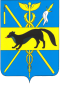 СОВЕТ НАРОДНЫХ ДЕПУТАТОВБОГУЧАРСКОГО МУНИЦИПАЛЬНОГО РАЙОНАВОРОНЕЖСКОЙ ОБЛАСТИРЕШЕНИЕот «18» сентября 2017г. № 14                       г. БогучарО назначении исполняющего обязанности главы администрации Богучарского муниципального района Воронежской областиВ соответствии с Федеральным законом от 06.10.2003 № 131 – ФЗ «Об общих принципах организации местного самоуправления в Российской Федерации», Уставом Богучарского муниципального района, Совет народных депутатов Богучарского муниципального района р е ш и л:Назначить исполняющим обязанности главы администрации Богучарского муниципального района Воронежской области первого заместителя главы администрации Богучарского муниципального района Величенко Юрия Михайловича до избрания главы Богучарского муниципального района из числа кандидатов, представленных конкурсной комиссией.Глава Богучарскогомуниципального района                                                                А.М.Василенко